PANNAWONICA Christmas Lights Competition 2021 
Registration FormPannawonica’s Annual Christmas Light Competition
People’s Choice Award 2021 	 Tundra Haul Hard Cooler (valued at $599) Cash Prize: $300Judge’s Choice Award 2021Tahwalhi Palm Beach Inflatable (valued at $499) Cash Prize: $300Best 1st Time Entry AwardCoolcarbana 5 – Shade & 2 lounge package (valued at $363)Cash Prize: $250Registrations must be completed by 4pm Friday 26th November 2021. They can be dropped at the town library during open hours or emailed to: pannaeventsandactivities@ashburton.wa.gov.auVoting opens Monday 29th November to Wednesday 8th December 2021Winners announced at the Rio Tinto Christmas Party on the 10th December and on the Shire of Ashburton Facebook page.Your DetailsTERMS & CONDITIONS OF ENTRY 
Entry is FREE and only available to residents within Pannawonica.Entry forms need to be completed and submitted before 4pm Friday 26th November 2021.Registrations can be dropped at the town library during open hours or emailed to: pannaeventsandactivities@ashburton.wa.gov.auThe Pannawonica Christmas Lights Competition will be judged during self-guided walk/drive tours. Voting opens Monday 29th November to Wednesday 8th December 2021. A map will be provided via social media with registered houses for viewers. All entrants agree to allow organisers to take and publicise photos of their display in print, digital and social media, including flyers and promotional material.The decisions are final, and no correspondence will be entered into account.Electrical safety is paramount and must be exercised at all times. Misuse of electricity could lead to your disqualification from the competition.Entrants are not to use the footpath, electricity poles, or any property outside their boundary for any purpose of their display.The organisers and sponsors accept no responsibility for damage, injury, or theft which may occur as a result of your entry into this competition.Voting will close at 4pm 8th December 2021. The winners will be posted on the Shire of Ashburton website and social media.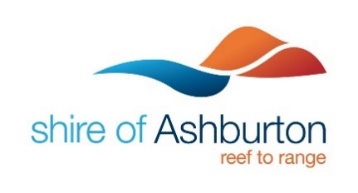 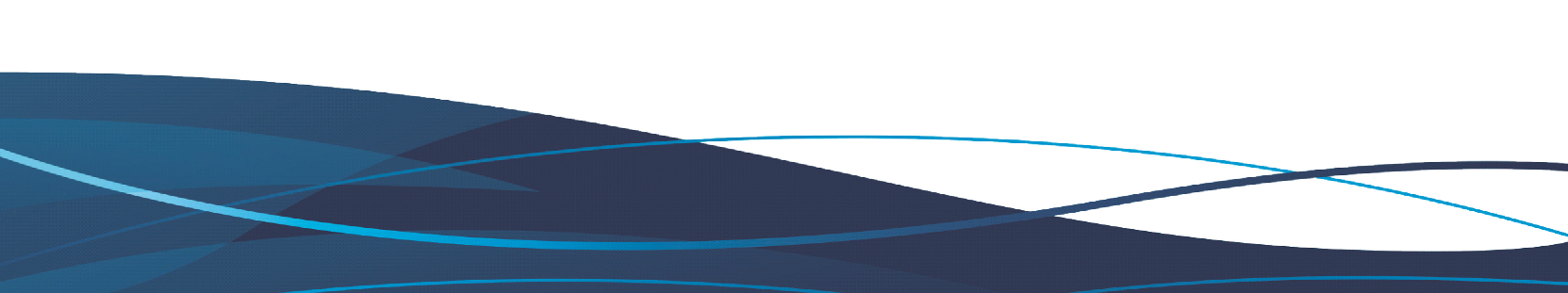 Name:Address:Email:Phone: